БИЗНЕС-КОНЦЕПЦИЯ «Открытие собственного дела по реализации сувенирной продукции (Handmade)»Саратовская область2023 год1. Для организации деятельности по реализации сувенирной продукции (Handmade) необходимо зарегистрироваться  в качестве:- самозанятого или ИП* Для оформления в качестве ИП постановка на учет осуществляется в отделении ИФНС по месту постоянной регистрации гражданина (лично, через МФЦ).Список необходимых документов:- документ, удостоверяющий личность (паспорт);-  ИНН;- квитанция об уплате госпошлины в размере 800 руб. Сформировать квитанцию на уплату госпошлины можно с помощью сервиса «Уплата госпошлины» (С 01.01.2019 при направлении документов для государственной регистрации в форме электронных документов, в том числе через МФЦ, уплачивать государственную пошлину не требуется!);- заявление по форме № Р21001: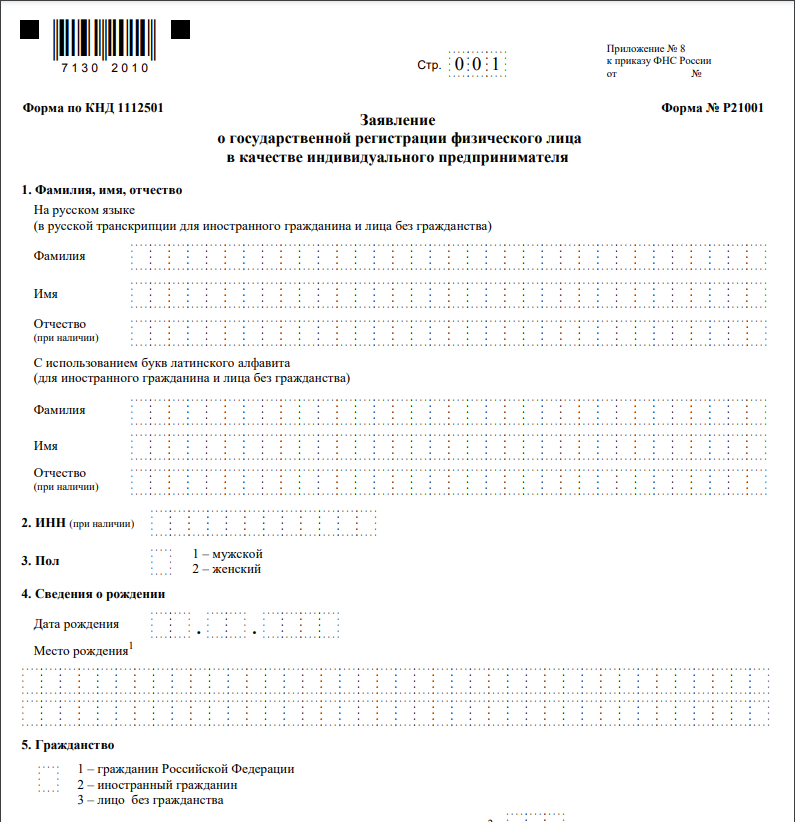 Также нужно определиться с видом предпринимательской деятельности (ОКВЭД).Через 3 рабочих дня после подачи документов в налоговом органе можно получить лист записи ЕГРИП.* Для оформления в качестве самозанятого достаточным будет установить приложение «Мой налог» на свой телефон. Приложение «Мой налог» можно скачать с Google Play Market или App Store.Оформление в качестве самозанятого гражданина абсолютно бесплатное.Размер  налога на профессиональный доход – 4%.Более подробную информацию о приложении можно получить на сайте ФНС России (https://npd.nalog.ru/app/):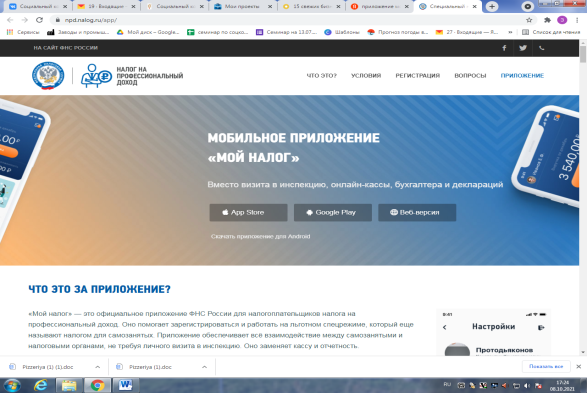 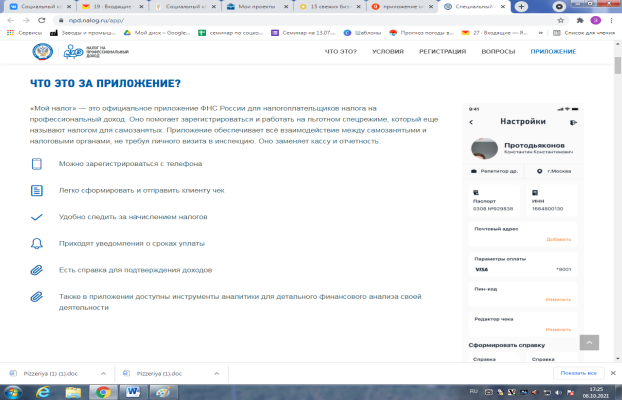 2. Выбрать место для осуществления предпринимательской деятельности и установить режим работыЧтобы сэкономить деньги на старте, можно в первое время работать в гараже или любом другом отапливаемом помещении. Если у вас дома нет подходящего места, чтобы установить оборудование для производства сувенирной продукции, можно арендовать помещение на окраине города. Это позволит вам существенно снизить затраты. Когда бизнес начнет развиваться, вам понадобиться просторное здание для производственных цехов, складов и офиса. Желательно, чтобы производство и продажа сувенирной продукции осуществлялись в одном месте. Для этого возле предприятия можно открыть небольшой магазинчик.3. Рассчитать затраты, необходимые для реализации проектаКак при начале любого дела необходимо определиться с продукцией, которую будет выпускать Ваше предприятие. Для изготовления сувенирной продукции можно использовать разные материалы: - Изделия из акрила сильно напоминают янтарные украшения. Их производят двумя способами: механическим и методом литья. Первый метод используют для изготовления томбстоунов и логотипов. Метод заливки позволяет помещать внутрь материала разные предметы. В результате получаются необычные оригинальные сувениры; - Металлические изделия всегда пользуются большим спросом. Но их изготовление – это достаточно трудоемкий процесс, который требует определенных навыков. Сувениры делают из латуни, алюминия или бронзы. Готовые изделия полируют, после чего украшают гравировкой, инкрустацией или эмалью; - Камень обычно используют для изготовления этнической сувенирной продукции. Мастер должен полностью прочувствовать материал, чтобы не нарушить природный рисунок. Такая работа требует огромного терпения; - Стеклянные сувениры изготавливают по сложной инновационной технологии, состоящей из нескольких этапов. Самым большим спросом пользуется лазерный арт-дизайн и 3D изображения на стекле; - Дерево. Мастера, которые уже работали с древесиной, могут без проблем заниматься изготовлением сувенирной продукции на заказ. На оригинальных изделиях из натурального дерева можно зарабатывать приличные деньги.- Бизнес сувениры – это самое серьезное и ответственное дело. Такие изделия должны нести в себе максимум полезной информации. К изготовлению сувенирной продукции с логотипом нужно относиться очень ответственно, поскольку она является маркетинговым ходом компании. Чтобы корпоративные заказчики остались довольны, нужно нанять на работу опытного мастера и профессионального дизайнера. Такие сувениры можно делать из любых материалов – камня, стекла, дерева и прочего.В зависимости от направления можно будет определиться с необходимым оборудованием, а также стоимостью приобретения сырья и материалов для их изготовления. Для высокого качества выпускаемого товара из дерева необходимо иметь хотя бы такой минимальный список оборудования: - шлифовальное оборудование; - фрезерный ЧПУ станок; - сверлильная установка; - облицовочный агрегат; - оснащение для лакокрасочных работ и упаковки.Примерные цены на оборудование:4. Рассчитать перечень постоянных расходов* - стоимость может отличаться в зависимости от используемого оборудования и объема выпускаемой продукции, а также от площади арендуемого помещения и стоимости за квадратный метр6. Расчет налоговых платежей в бюджетФиксированные взносы ИП в год (справочно)6. Финансовые результаты деятельностиДля определения финансовых результатов деятельности рассмотрим изготовление деревянных игрушек. Для простоты расчета Ваше предприятие будет выпускать 200 наборов кубиков ценой 500 рублей за комплект. 7. Эффективность проекта Важно:Оборудование, инструменты и другое можно приобрести через сайты:- «Яндекс Маркет» (https://market.yandex.ru/);- «DNS» (https://www.dns-shop.ru/?city=ulyanovsk).  Сертификация продукции Сертификат на детские игрушки оформляется при соответствии продукции обязательным требованиям, которые указаны в следующих стандартах: ГОСТ 27178-86 Игрушки. Методы испытаний; ГОСТ ИСО 8124-2-2001 Игрушки. Общие требования безопасности и методы испытаний. Воспламеняемость; ГОСТ ИСО 8124-3-2001 Игрушки. Общие требования безопасности и методы испытаний. Выделение вредных для здоровья ребенка элементов; ГОСТ Р ИСО 8124-3-99 Игрушки. Общие требования безопасности и методы испытаний. Выделение вредных для здоровья ребенка элементов; ГОСТ Р ИСО 8124-2-2008 Игрушки. Общие требования безопасности. Часть 2. Воспламеняемость.Для ведения деятельности нужно иметь предпринимательское образование и навыки, пройти обучение можно в:- Общество с ограниченной ответственностью «Бизнес – инкубатор Саратовской области» (г. Саратов, ул. Краевая, д.85, тел.: 8(8452) 24-54-78.№ п/пТипЦена, руб.1Фрезерный станок (автомат)200 0002Шлифовальный станок40 0003Сверлильный станок150 0004Покрасочное оборудование150 0005Ручной инструмент30 0006Онлайн касса с ФН на 3 года14 850Перечень постоянных расходов*Средне -месячные расходыСредне -месячные расходыПеречень постоянных расходов*городрайонАренда помещения15 0007 500Услуги банка1 5001 500Телефон500500Реклама15 00015 000Водоснабжение1 500 1 000Отопление500500Вывоз ТБО1 2001 000Электропотребление6 0006 000ИТОГО (В)41 200 33 000Вид налога                                   Как рассчитатьЕсли Вы самозанятый гражданинЕсли Вы самозанятый гражданинНПДСумма дохода*4%Вид взносаСуммаФиксированный взнос в ПФР, уплачиваемый всеми ИП (с учетом ФФОМС)36 238Фиксированный взнос, доплачиваемый ИП, если годовой доход превышает 300 000 руб.(1% от годовой суммы дохода, превышающей 300 000 руб., но не более 135 495,36 руб.)3 650ИТОГО:39 888№ п/пНаименование Величина показателей (руб. в месяц)Величина показателей (руб. в месяц)Величина показателей (руб. в месяц)№ п/пНаименование городгородрайонпоказателейУСНУСН1.Выручка 100 000100 000100 0002.Себестоимость66 20066 20058 0002.1Постоянные расходы, (руб).41 20041 20033 0002.2Переменные расходы (материалы, оплата труда, амортизация оборудования)25 00025 00025 0002.3Налоги,  (руб). в год39 88839 88839 8882.4 Налог УСН (доходы – расходы, 6 %)0003Чистая прибыль, (руб)30 47630 47638 676№ п/пНаименование показателейСумма1Затраты на реализацию проектаВсе зависит от ваших финансовых возможностей на начальном этапе2Среднемесячный доход100 0003Среднемесячный расход70 0004Чистая прибыль в месяц30 0005Рентабельность проекта, %30 %